Declaro bajo juramento no encontrarme comprendido en las causales de inhabilitación para el desempeño de cargos públicos.La presentación de esta solicitud importa, por parte del suscripto, el conocimiento de las condiciones fijadas en el reglamento de concurso aprobado por resolución del Consejo Superior Nº 4362/12 y sus normas complementarias y/o reglamentarias.Buenos Aires, ....................................							    Firma del aspiranteSe agrega a la presente la documentación siguiente:....................................							    Firma del aspiranteRECIBIDO EN LA DIRECCIÓN DE CONCURSOS DE LA FACULTAD DE DERECHO UBAFECHA: ...............................................................................		.............................................               Firma	                             Aclaración de firma, función y cargoTITULOS UNIVERSITARIOS OBTENIDOS 									________________                                                                                            FirmaANTECEDENTES DOCENTES E INDOLE DE LAS TAREAS DESARROLLADAS 								________________                                                                                           FirmaANTECEDENTES CIENTÍFICOS, CONSIGNANDO LAS PUBLICACIONES 								________________      		                                                                                   FirmaCURSOS DE ESPECIALIZACIÓN, CONFERENCIAS Y TRABAJOS DE INVESTIGACIÓN REALIZADOS SEAN ELLOS EDITOS O INEDITOS 								________________                                                                                            Firma1-ACTUACIÓN EN UNIVERSIDADES E INSTITUTOS NACIONALES, PROVINCIALES Y PRIVADOS REGISTRADOS EN EL PAIS O EN EL EXTERIOR2- CARGOS QUE DESEMPEÑÓ O DESEMPEÑA EN LA ADMINISTRACIÓN PÚBLICA O EN LA ACTIVIDAD PRIVADA, EN EL PAÍS O EN EL EXTRANJERO 								________________                                                                                                       FirmaPARTICIPACIÓN EN CONGRESOS O ACONTECIMIENTOS SIMILARES NACIONALES O INTERNACIONALES 								________________                                                                                           FirmaFORMACIÓN DE RECURSOS HUMANOS 								________________                                                                                                      FirmaSÍNTESIS DE LOS APORTES ORIGINALES EFECTUADOS EN EL EJERCICIO DE LA ESPECIALIDAD RESPECTIVA 							________________                                                                                           FirmaSÍNTESIS DE LA ACTUACIÓN PROFESIONAL Y/O DE EXTENSIÓN UNIVERSITARIA 								________________                                                                                           FirmaOTROS ELEMENTOS DE JUICIO QUE CONSIDERE VALIOSOS 								________________                                                                                            FirmaK)  1) PLAN DE LABOR DOCENTE QUE DESARROLLARA EN CASO DE OBTENER EL CARGO CONCURSADO:K) 2) PLAN DE INVESTIGACIÓN CIENTÍFICA, TECNOLÓGICA Y DE EXTENSIÓN UNIVERSITARIA QUE EN LINEAS GENERALES DESARROLLARA EN CASO DE OBTENER EL CARGO CONCURSADO.							________________                                                                               		FirmaPARA SER COMPLETADO SÓLO POR AQUELLOS PROFESORES QUE RENUEVAN SU CARGOCursos dictados durante el período de designación:a) Ciclo Básico Común    		b) Ciclo Profesional Comúnc) Ciclo Profesional Orientado 		c) Cursos de Carrera Docente		d) Cursos de Posgrado Investigaciones realizadas (indique Unidad Académica):Licencias:Con goce de sueldo:Sin goce de Sueldo:Asistencia (Para ser completado por el Departamento correspondiente).Acreditar cumplimiento del plan de actividades docentes y de investigación presentado en ocasión del concurso inicial.							.......................................................								     firma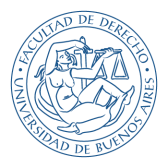 UNIVERSIDAD DE BUENOS AIRESSOLICITUD DE INSCRIPCIÓN A CONCURSO DE PROFESORESUNIVERSIDAD DE BUENOS AIRESSOLICITUD DE INSCRIPCIÓN A CONCURSO DE PROFESORESFACULTAD DE DERECHOFACULTAD DE DERECHOCargo al que se inscribe                                                                                  Dedicación/es a la/las que opta inscribirseCargo al que se inscribe                                                                                  Dedicación/es a la/las que opta inscribirseAsignatura del cargo al que se inscribeAsignatura del cargo al que se inscribeDepartamento al que pertenece la asignaturaDepartamento al que pertenece la asignaturaNº de Resolución de Facultad declarando abierta la inscripción:                           de fecha Nº de Resolución de Facultad declarando abierta la inscripción:                           de fecha APELLIDO/SAPELLIDO/SNOMBRE/SNOMBRE/SDOCUMENTOS DE IDENTIDAD         LUGAR Y FECHA DE NACIMIENTOD.N.I. NºDÍA                        MES                 AÑOPasaporte Nº PaísC.I. Nº ProvinciaESTADO CIVIL Hijo de Nombre del Cónyuge y de DOMICILIO REAL                                                                 CÓDIGO POSTALCalle ..........................................................................................................................................................                                                Número ...................   Piso .........................  Dpto. .........................   Teléfono ......................................Provincia ..................................................     Departamento/Partido ....................................................Localidad ..................................................................................................................................................E-Mail  .......................................................................................................................................................DOMICILIO REAL                                                                 CÓDIGO POSTALCalle ..........................................................................................................................................................                                                Número ...................   Piso .........................  Dpto. .........................   Teléfono ......................................Provincia ..................................................     Departamento/Partido ....................................................Localidad ..................................................................................................................................................E-Mail  .......................................................................................................................................................DOMICILIO CONSTITUIDO EN CAPITAL FEDERAL                                          CODIGO POSTALCalle ...................................................................................................                          ................................................Número ..........................        Piso................................    Dpto............................ TeléfonoDOMICILIO CONSTITUIDO EN CAPITAL FEDERAL                                          CODIGO POSTALCalle ...................................................................................................                          ................................................Número ..........................        Piso................................    Dpto............................ TeléfonoAPELLIDO:NOMBRES:Período de designación ordinaria:Categoría                                                                                    Dedicación